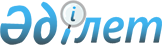 "Валюталық реттеу және валюталық бақылау туралы" Қазақстан Республикасының Заңын iске асыру жөнiндегi шаралар туралыҚазақстан Республикасы Премьер-Министрінің 2005 жылғы 25 шілдедегі N 205-ө Өкімі

      "Валюталық реттеу және валюталық бақылау туралы" Қазақстан Республикасының 2005 жылғы 13 маусымдағы  Заңын  (бұдан әрi - Заң) iске асыру мақсатында: 

      1. Қоса берілiп отырған Заңды iске асыру мақсатында қабылдануы қажеттi нормативтік құқықтық кесiмдердiң тiзбесi (бұдан әрi - тiзбе) бекiтiлсiн. 

      2. Қазақстан Республикасының Ұлттық Банкi (келiсiм бойынша) және Қазақстан Республикасы Қаржы министрлiгiнiң Кедендiк бақылау комитетi тiзбеге сәйкес нормативтiк құқықтық кесiмдердi қабылдасын және қабылданған шаралар туралы Қазақстан Республикасының Үкiметін хабардар етсiн.       Премьер-Министр                                          Қазақстан Республикасы 

                                          Премьер-Министрiнiң 

                                        2005 жылғы 25 шілдедегі 

                                            N 205-ө өкiмiмен 

                                                бекiтiлген 

         "Валюталық реттеу және валюталық бақылау туралы" 

    Қазақстан Республикасының Заңын іске асыру мақсатында 

     қабылдануы қажетті нормативтік құқықтық кесімдердің 

                            тiзбесi       Ескерту: аббревиатураларды ашып жазу: 

      ҚРҰБ - Қазақстан Республикасы Ұлттық Банкi; 

      ҚР Қаржыминi КБК - Қазақстан Республикасы Қаржы министрлiгiнiң Кедендiк бақылау комитетi 
					© 2012. Қазақстан Республикасы Әділет министрлігінің «Қазақстан Республикасының Заңнама және құқықтық ақпарат институты» ШЖҚ РМК
				Р/с 

N Нормативтiк құқықтық кесiмнiң атауы Кесiмнiң нысаны Орындалу мерзiмi Орын- 

дауға 

жауапты мемле- 

кеттiк 

орган 1 2 3 4 5 1 Қазақстан Республикасында 

валюталық операцияларды 

жүзеге асыру ережесiн бекiту туралы ҚРҰБ 

Басқар- 

масының қаулысы 2005 

жылғы 

қараша ҚРҰБ 

(келiсiм бойынша) 2 Қазақстан Республикасының аумағында қызметiн жүзеге асыратын резидент еместердiң валюталық операцияларының мониторингiн жүзеге асыру ережесiн бекiту туралы (валюталық мониторинг) ҚРҰБ 

Басқар- 

масының қаулысы 2005 

жылғы 

қараша ҚРҰБ 

(келiсiм бойынша) 3 Қазақстан Республикасында қолма-қол шетел валютасына бөлшек сауданы жүзеге асыруды және қызметтер көрсетудi лицензиялау ережесiн бекiту туралы ҚРҰБ 

Басқар- 

масының қаулысы 2005 

жылғы 

қараша ҚРҰБ 

(келiсiм бойынша) 4 Әкетілетiн қолма-қол шетел валютасының шығу заңдылығын растайтын құжаттардың тiзбесi 

туралы ҚРҰБ 

Басқар- 

масының қаулысы 2005 

жылғы 

қараша ҚРҰБ 

(келiсiм бойынша) 5 Қазақстан Республикасы Ұлттық Банкi Басқармасының 2002 жылғы 13 маусымдағы N 229 қаулысымен бекiтiлген Қазақстан Республикасының валюталық заңнамаларын сақтау мәселелерi жөнiнде тексерулер ұйымдастыру және жүргізу ережесiне өзгерiстер мен толықтырулар енгiзу туралы ҚРҰБ 

Басқар- 

масының қаулысы 2005 

жылғы 

қараша ҚРҰБ 

(келiсiм бойынша) 6 Қазақстан Республикасы Кедендiк бақылау агенттігі төрағасының 2004 жылғы 13 мамырдағы 

N 221 бұйрығымен бекiтiлген Қазақстан Республикасының кедендiк шекарасы арқылы жол жүретiн жеке адамдардың шетелдiк және ұлттық валюталарды декларация- 

лауының ережесiне өзге- 

рiстер мен толықтырулар енгiзу туралы ҚР Қаржыминi 

КБК бұйрығы 2005 

жылғы 

желтоқ- 

сан ҚР 

Қаржыминi 

КБК 7 Қазақстан Республикасы Ұлттық Банкi Басқармасының 1999 жылғы 15 қарашадағы N 400 қаулысымен бекiтiлген Қазақстан Республикасында қолма-қол шетел валютасымен айырбастау операцияларын ұйымдастыру  туралы нұсқаулыққа өзгерiстер мен толықтырулар енгiзу туралы ҚРҰБ 

Басқар- 

масының қаулысы 2005 

жылғы 

қараша ҚРҰБ 

(келiсiм бойынша) 8 Қазақстан Республикасы Ұлттық Банкi Басқармасының 2001 жылғы 5 қыркүйектегі N 343 қаулысымен және Қазақстан Республикасы Мемлекеттік кiрiс министрінің 2001 жылғы 10 қазандағы N 1409 бұйрығымен бекiтiлген Қазақстан Республикасында экспорт-импорт валюта бақылауын ұйымдастыру туралы нұсқаулыққа өзгерiстер мен толықты- 

рулар енгiзу туралы ҚРҰБ 

Басқар- 

масының қаулысы 

ҚР Қаржыминi 

КБК бұйрығы 2005 

жылғы 

қараша ҚРҰБ 

(келiсiм бойынша) 

ҚР 

Қаржыминi 

КБК 